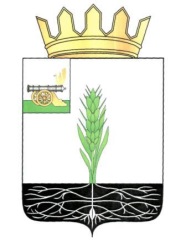 АДМИНИСТРАЦИЯ МУНИЦИПАЛЬНОГО ОБРАЗОВАНИЯ 
«ПОЧИНКОВСКИЙ РАЙОН» СМОЛЕНСКОЙ ОБЛАСТИП О С Т А Н О В Л Е Н И ЕО внесении изменений в  постановление Администрации муниципального образования «Починковский район» Смоленской области от 26.12.2016 г. №250-адмАдминистрация муниципального образования «Починковский район» Смоленской области  п о с т а н о в л я е т:Внести в постановление Администрации муниципального образования «Починковский район» Смоленской области от 26.12.2016 г. №250-адм  «Об утверждении муниципальной программы «Доступная среда» (в редакции постановлений Администрации муниципального образования «Починковский район» Смоленской области от 23.03.2018г. №36, от 25.10.2018г. №141-адм, от 01.04.2019г. №39-адм, от 11.11.2019г. №123-адм, от 08.04.2021г. №42-адм, от 09.06.2021г. №71-адм, от 30.05.2022 №0083-адм, от 29.05.2023г. №0053-адм), следующие изменения:1) в паспорте муниципальной программы:- в разделе «Основные положения»:- позицию «Период реализации муниципальной программы» изложить в следующей редакции:- позицию «Объемы финансового обеспечения за весь период реализации (по годам реализации и в разрезе источников финансирования на очередной финансовый год и первый, второй годы планового периода)» изложить в следующей редакции:- раздел «Показатели муниципальной программы» изложить в следующей редакции:Показатели муниципальной программы - раздел «Финансовое обеспечение муниципальной программы» изложить в следующей редакции:Финансовое обеспечение муниципальной программы- в разделе «Стратегические приоритеты в сфере реализации муниципальной программы»:- абзац 32 изложить в следующей редакции:«В 2023 году средства израсходованы на приобретение и установку пандуса и козырька для Переснянского СДК – филиала МБУК «РКДЦ».» - абзац 34 изложить в следующей редакции:«В 2024 году запланировано приобретение и установка пандуса для здания МБУК «РКДЦ».»2) приложение к паспорту муниципальной программы изложить в следующей редакции:«Приложение к паспорту муниципальной                           программы «Доступная среда»СВЕДЕНИЯ о показателях муниципальной программыСВЕДЕНИЯ о региональных проектах Муниципальная программа «Доступная среда» не участвует в реализации регионального проекта.ПАСПОРТАкомплексов процессных мероприятийПАСПОРТкомплекса процессных мероприятий«Организация и проведение мероприятий, направленных на создание беспрепятственного доступа к приоритетным объектам социальной инфраструктуры в приоритетных сферах жизнедеятельности инвалидов»Общие положенияПоказатели реализации комплекса процессных мероприятий СВЕДЕНИЯ о финансировании структурных элементов муниципальной программы2. Контроль за исполнением настоящего постановления возложить на заместителя Главы муниципального образования «Починковский район» Смоленской области  И.Н. Прохоренкову.Глава муниципального образования«Починковский район» Смоленской области				           А.В. Голубот№Период реализации муниципальной программыэтап I: 2017 – 2023 годыэтап II: 2024 – 2026 годы Объемы финансового обеспечения за весь период реализации (по годам реализации и в разрезе источников финансирования на очередной финансовый год и первый, второй годы планового периода)общий объем финансирования составляет 1200,8 тыс. рублей, из них:2017 – 2023 годы (всего) – 810,8 тыс. рублей;2024 год (всего) – 130,0 тыс. рублей, из них:средства федерального бюджета – 130,0 тыс. рублей;средства областного бюджета – 0,0 тыс. рублей;средства местного бюджета – 130,0 тыс. рублей;2025 год (всего) – 130,0 тыс. рублей, из них:средства федерального бюджета – 0,00 тыс. рублей;средства областного бюджета – 0,00 тыс. рублей;средства местного бюджета – 130,0 тыс. рублей;2026 год (всего) – 130,0 тыс. рублей, из них:средства федерального бюджета – 0,00 тыс. рублей;средства областного бюджета – 0,00 тыс. рублей;средства местного бюджета – 130,0 тыс. рублей.№ п/пНаименование показателяЕдиница измеренияБазовое значение показателя(2023 год)Базовое значение показателя (в году, предшествующем очередному финансовому году)Базовое значение показателя (в году, предшествующем очередному финансовому году)Базовое значение показателя (в году, предшествующем очередному финансовому году)№ п/пНаименование показателяЕдиница измеренияБазовое значение показателя(2023 год)2024 год2025 год2026 год1234567Доля объектов в сфере культуры, доступных для инвалидов и других маломобильных групп населения в общем количестве объектов культуры%83838383полностью доступны %10101010Источник финансового обеспеченияОбъем финансового обеспечения по годам реализации (тыс. рублей)Объем финансового обеспечения по годам реализации (тыс. рублей)Объем финансового обеспечения по годам реализации (тыс. рублей)Объем финансового обеспечения по годам реализации (тыс. рублей)Источник финансового обеспечениявсего2024 год2025 год2026 годВ целом по муниципальной программе,в том числе:390,0130,0130,0130,0федеральный бюджет0,000,000,000,00областной бюджет0,000,000,000,00местный бюджет390,0130,0130,0130,0№
п/пНаименование 
показателяМетодика расчета показателя или источник получения информации о значении показателя (наименование формы статистического наблюдения, реквизиты документа об утверждении методики и т.д.)123Комплекс процессных мероприятий «Организация и проведение мероприятий, направленных на создание беспрепятственного доступа к приоритетным объектам социальной инфраструктуры в приоритетных сферах жизнедеятельности инвалидов»Комплекс процессных мероприятий «Организация и проведение мероприятий, направленных на создание беспрепятственного доступа к приоритетным объектам социальной инфраструктуры в приоритетных сферах жизнедеятельности инвалидов»Комплекс процессных мероприятий «Организация и проведение мероприятий, направленных на создание беспрепятственного доступа к приоритетным объектам социальной инфраструктуры в приоритетных сферах жизнедеятельности инвалидов»Доля объектов в сфере культуры, доступных для инвалидов и других маломобильных групп населения в общем количестве объектов культурыМетодика расчета показателя утверждена приказом начальника Отдела культуры Администрации муниципального образования «Починковский район» Смоленской области от 07.04.2022 №20Ответственный за выполнение комплекса процессных мероприятийначальник Отдела культуры Администрации муниципального образования «Починковский район» Смоленской области Курбака Оксана ВасильевнаСвязь с муниципальной программой муниципальная программа «Доступная среда»№ п/пНаименование показателя реализации Единица измеренияБазовое значение показателя реализации (2022 год)Планируемое значение показателя реализации на очередной финансовый год и плановый периодПланируемое значение показателя реализации на очередной финансовый год и плановый периодПланируемое значение показателя реализации на очередной финансовый год и плановый период№ п/пНаименование показателя реализации Единица измеренияБазовое значение показателя реализации (2022 год)2023 год2024 год2025 годДоля объектов в сфере культуры, доступных для инвалидов и других маломобильных групп населения в общем количестве объектов культуры%83838383полностью доступны %10101010№ п/пНаименованиеУчастник муниципальной программы Источник финансово-го обеспече-ния Объем средств на реализацию муниципальной программы на очередной финансовый год и плановый период     (тыс. рублей)Объем средств на реализацию муниципальной программы на очередной финансовый год и плановый период     (тыс. рублей)Объем средств на реализацию муниципальной программы на очередной финансовый год и плановый период     (тыс. рублей)Объем средств на реализацию муниципальной программы на очередной финансовый год и плановый период     (тыс. рублей)№ п/пНаименованиеУчастник муниципальной программы Источник финансово-го обеспече-ния всего2023 год2023 год2025 год122345678Комплекс процессных мероприятий «Организация и проведение мероприятий, направленных на создание беспрепятственного доступа к приоритетным объектам социальной инфраструктуры в приоритетных сферах жизнедеятельности инвалидов»Комплекс процессных мероприятий «Организация и проведение мероприятий, направленных на создание беспрепятственного доступа к приоритетным объектам социальной инфраструктуры в приоритетных сферах жизнедеятельности инвалидов»Комплекс процессных мероприятий «Организация и проведение мероприятий, направленных на создание беспрепятственного доступа к приоритетным объектам социальной инфраструктуры в приоритетных сферах жизнедеятельности инвалидов»Комплекс процессных мероприятий «Организация и проведение мероприятий, направленных на создание беспрепятственного доступа к приоритетным объектам социальной инфраструктуры в приоритетных сферах жизнедеятельности инвалидов»Комплекс процессных мероприятий «Организация и проведение мероприятий, направленных на создание беспрепятственного доступа к приоритетным объектам социальной инфраструктуры в приоритетных сферах жизнедеятельности инвалидов»Комплекс процессных мероприятий «Организация и проведение мероприятий, направленных на создание беспрепятственного доступа к приоритетным объектам социальной инфраструктуры в приоритетных сферах жизнедеятельности инвалидов»Комплекс процессных мероприятий «Организация и проведение мероприятий, направленных на создание беспрепятственного доступа к приоритетным объектам социальной инфраструктуры в приоритетных сферах жизнедеятельности инвалидов»Комплекс процессных мероприятий «Организация и проведение мероприятий, направленных на создание беспрепятственного доступа к приоритетным объектам социальной инфраструктуры в приоритетных сферах жизнедеятельности инвалидов»Комплекс процессных мероприятий «Организация и проведение мероприятий, направленных на создание беспрепятственного доступа к приоритетным объектам социальной инфраструктуры в приоритетных сферах жизнедеятельности инвалидов»Осуществление расходов бюджетов муниципальных образований на оборудование зданий и сооружений для беспрепятственного доступа к ним лиц с ограниченными возможностямиМуниципальное бюджетное учреждение культуры «Районный культурно-досуговый центр» Администрации муниципального образования «Починковский район» Смоленской области;Муниципальное бюджетное учреждение культуры «Починковская межпоселенческая централизованная библиотечная система»;Муниципальное бюджетное учреждение культуры «Починковский историко-краеведческий музей»;Муниципальное бюджетное учреждение дополнительного образования «Детская школа искусств Починковского района»Муниципальное бюджетное учреждение культуры «Районный культурно-досуговый центр» Администрации муниципального образования «Починковский район» Смоленской области;Муниципальное бюджетное учреждение культуры «Починковская межпоселенческая централизованная библиотечная система»;Муниципальное бюджетное учреждение культуры «Починковский историко-краеведческий музей»;Муниципальное бюджетное учреждение дополнительного образования «Детская школа искусств Починковского района»местный бюджет390,0130,0130,0130,0Итого по комплексу процессных мероприятий Итого по комплексу процессных мероприятий 390,0130,0130,0130,0Всего по муниципальной программеВсего по муниципальной программеВсего по муниципальной программеВсего по муниципальной программе390,0130,0130,0130,0Всего по муниципальной программеВсего по муниципальной программеВсего по муниципальной программеВсего по муниципальной программефедераль-ный бюджет0,000,000,000,00Всего по муниципальной программеВсего по муниципальной программеВсего по муниципальной программеВсего по муниципальной программеобластной бюджет0,000,000,000,00Всего по муниципальной программеВсего по муниципальной программеВсего по муниципальной программеВсего по муниципальной программеместный бюджет390,0130,0130,0130,0